Orange County (CA) Alumnae ChapterDelta Sigma Theta Sorority, Inc.A Public Service Sorority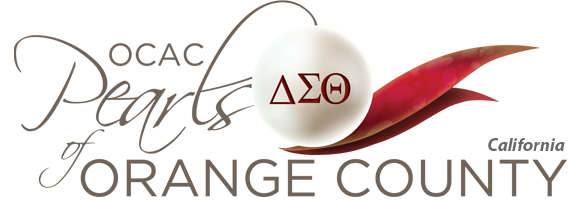 The Orange County (CA) Alumnae Chapter of Delta Sigma Theta Sorority, Inc., Scholarship Awards Program provides scholarships to outstanding African-American college-bound high school and undergraduate students. Awards are granted annually to students who are residents of Orange County who have been accepted by an accredited college or university and have gone through a formal application, screening and interview process with the sorority.APPLICATION FOR 2018 SCHOLARSHIP AWARDCOMPLETE and RETURN ALL REQUIRED INFORMATION TO:Scholarship CommitteeOrange County (CA) Alumnae ChapterDelta Sigma Theta Sorority, Inc.P.O. Box 6523, Anaheim, CA  92816-0523General Information and InstructionsAll applicants must be residents of Orange County, California.The complete application package (application, transcript(s), and letters of recommendation) must be postmarked no later than March 31, 2018. Applications, transcripts, and letters of recommendation postmarked later than March 31, 2018 will not be considered. All materials must be submitted by mail to the P.O Box -- “in person” deliveries to members of the chapter will NOT be accepted. All materials and information submitted becomes the property of Delta Sigma Theta Sorority, Inc.; therefore, please maintain a copy of this application for your records. One (1) copy of your official transcript must be sent by your high school directly to the Scholarship Committee. The official transcript must bear the school seal or be stamped.Three (3) letters of recommendation must be submitted which comment on your activities, character, and initiative.  Letters from relatives, including step parents, guardians, and/or persons residing in your household, are not acceptable. (See Part VII.)The criteria for selection will be based upon the following: A). quality and completeness of application package, B). service or leadership in school or community, C). scholastic achievement, D). three letters of recommendation, E). financial need, and F.) a personal interview. Notification of the Scholarship Committee’s decision will occur no later than April 30, 2018.Scholarship awards will be made at the beginning of the fall semester/quarter upon confirmation of registration at an accredited college or university as certified by the school Registrar. Written confirmation must be forwarded directly from the college/university Registrar by October 30 of the year in which the scholarship is awarded. Awardees should expect to receive their scholarship award approximately 15-20 days after the Orange County (CA) Alumnae Chapter receives the required proof of registration. Awards not claimed by October 30 will be forfeited.TYPE or PRINT ALL INFORMATIONPART I - MISCELLANEOUS SCHOOL INFORMATIONPART II - EDUCATIONAL BACKGROUNDPART III - HONORS, SPECIAL TALENTS, AND WORK EXPERIENCE1. Honors, Awards, and Special Talents: (Include dates received for Honors and Awards.)2. Membership in Clubs/Organizations and Offices Held: (Include dates.)3. Extracurricular School Activities and/or Community Activities: (Include dates.)4. List any work experience: Give job title, employer and dates of employment (Indicate both paid and volunteer work.)PART IV – PERSONAL STATEMENTProvide your personal statement including your major goals, educational objectives and any other information that would help us in evaluating your application package. Please indicate your anticipated college major and anticipated career. (Attach an additional sheet, if needed.)How do the principles of Delta Sigma Theta align with your personal goals?PART V – PROPOSED EDUCATIONAL PLANIn order of preference, please list the names and addresses of schools to which you have applied or will be attending for the period in which this financial assistance is requested:PART VI - FINANCIAL PROFILE1. Parents or Guardians:2. Annual Total Family Income from All Sources:  (Check one)3. Are you eligible for state and/or national grants, awards or scholarships?	 Yes		 No 4. Have you received or applied for other scholarships?				 Yes		 No If yes, please indicate the sources(s) and amount:5. How will you finance your education?	___________________________________________________________________PART VII - RECOMMENDATIONSPlease submit three letters of recommendation regarding your activities, character, and initiative. These may come from your school principal, teacher, mentor, counselor, professor, minister, employer, a civic leader or person who can comment on these qualities. Letters from relatives, stepparents, guardians, and/or persons residing in your household will not be accepted.  All letters must be on letterhead that includes the address and telephone number of the person making the recommendation. (Letters postmarked after March 31, 2018 will not be considered.)List the name and occupation of each reference:I hereby declare that all of the above statements are true. I have also requested the necessary official transcript(s) to be forwarded directly to the Scholarship Committee. I understand that I am required to appear for a personal interview and to forward any additional information, if necessary. I agree to accept the final decision of the Scholarship Committee of the Orange County (CA) Alumnae Chapter of Delta Sigma Theta Sorority, Inc.Applicant’s Signature	____________________________________________	Date: _____________________Parent(s)/Guardian Signature:	______________________________________	Date: _____________________(Required for applicants 18 years old or younger.)TYPE or PRINTTYPE or PRINTTYPE or PRINTTYPE or PRINTLAST NAME:FIRST NAME:FIRST NAME:FIRST NAME:Street Address:Street Address:Street Address:Apt #City:City:StateZIPEmail:Email:Email:Email:Daytime Telephone:Daytime Telephone:Cellular Telephone: Cellular Telephone: Current High School:Current High School:Current High School:Current High School:Current College/University (for previous OCAC-CA scholarship recipients only):Current College/University (for previous OCAC-CA scholarship recipients only):Current College/University (for previous OCAC-CA scholarship recipients only):Current College/University (for previous OCAC-CA scholarship recipients only):Expected Graduation Date: Principal’s Name: Spring Break Week: Counselor’s Name: High SchoolNameSchoolAddressDate(s) AttendedRank in ClassClass SizeRank: Class Size: School 1School 2School 3SCHOOL NAMEAddressStatus of Application(Circle one.)Pending / AcceptedPending / AcceptedPending / AcceptedANNUAL COSTANNUAL COSTANNUAL COSTANNUAL COSTTuitionBooksRoom/BoardTransportationPersonalTOTALAcademic system used by each school(Circle one.)Semester/Quarter/TrimesterSemester/Quarter/TrimesterSemester/Quarter/TrimesterLast Name: First Name: First Name: First Name: Relationship:Relationship:Address: City: City: City: State and ZIP Code: State and ZIP Code: Occupation:Job Title:Job Title:Job Title:Employer:Employer:Last Name:First Name:First Name:First Name:Relationship:Relationship:Address:City:City:City:State and ZIP Code:State and ZIP Code:Occupation:Job Title:Job Title:Job Title:Employer:Employer:Other family members dependent upon parents or guardians for support:Other family members dependent upon parents or guardians for support:Other family members dependent upon parents or guardians for support:Other family members dependent upon parents or guardians for support:Other family members dependent upon parents or guardians for support:Other family members dependent upon parents or guardians for support:NameNameAgeSchoolSchoolGradeLess than $20,000$51,000 - $65,000$96,000 and above$21,000 - $35,000$66,000 - $80,000Other: Specify:$36,000 - $50,000$81,000 - $95,000_______________